LI: I can draft and write a letter using appropriate vocabulary.Lens 1 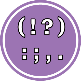 Who could say that the poor should be treated like  ___________________________and be sent to the poor house and left to die as there are far too many of them?CHOT hereSwarm of wasps, discarded rubbish,Lens 2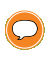 As the ________ Dr Thomas Barnardo says, “____________________________________________________________________________.” Distinguished, learned, eminentLens 3  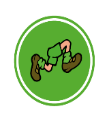 He ____________ to open homes to care for children properly, ______________ , to keep them safe and warm and ______________.  Ensure they are well fed, comfortableResolves, plans, 